Решениеконкурсной комиссии по рейтингованию муниципальных образовательных организаций муниципального образования город Алексин «__20__» ____февраля___ 2024 г.Присутствовало на заседании 5 из 5 членов конкурсной комиссии.В соответствии с Положением о рейтинговании муниципальных организаций муниципального образования город Алексин, утвержденным постановлением администрации муниципального образования город Алексин от 20.02.2024 №398, конкурсная комиссия решила:Утвердить форму заявки образовательной организации на участие в рейтинговании муниципальных образовательных организаций муниципального образования город Алексин (приложение 1).Утвердить перечень прилагаемых к заявке документов:- план проведения патриотических мероприятий в период с 01.03.2024 по 17.03.2024 года.3. Утвердить Порядок голосования за заявки образовательных организаций при рейтинговании муниципальных образовательных организаций в рамках проекта по развитию материально-технической базы «Выбирай, учись, играй!» (приложение 2).Председатель Конкурсной комиссии	_20.02.2024__               ________________							       (дата)                                     (подпись)Секретарь Конкурсной комиссии		_20.02.2024__               ________________							       (дата)                                     (подпись)Приложение 1к решению Конкурсной комиссииот «_20__» _февраля_ 2024ЗАЯВКАна участие в рейтинговании МУНИЦИПАЛЬНОЕ ОБРАЗОВАНИЕ: ______________________________________________________________________________________
ОБРАЗОВАТЕЛЬНАЯ ОРГАНИЗАЦИЯ: ______________________________________________________________________________________
(полное наименование юридического лица)
СТРУКТУРНОЕ ПОДРАЗДЕЛЕНИЕ: ______________________________________________________________________________________
(введите название учебного корпуса, адрес объекта – структурного подразделения)
КОЛИЧЕСТВО ОБУЧАЮЩИХСЯ В ШКОЛЕ:КОЛИЧЕСТВО ВОСПИТАННИКОВ ДЕТСКОГО САДА:
ОТВЕТСТВЕННОЕ ЛИЦО ОТ ОБРАЗОВАТЕЛЬНОЙ ОРГАНИЗАЦИИ:ФИО:_________________________________________________________________________________ТЕЛЕФОН:______________________________E-MAIL:______________________________________
ВИД РАБОТ, ПО КОТОРОМУ ПОДАЕТСЯ ЗАЯВКА (выберите один):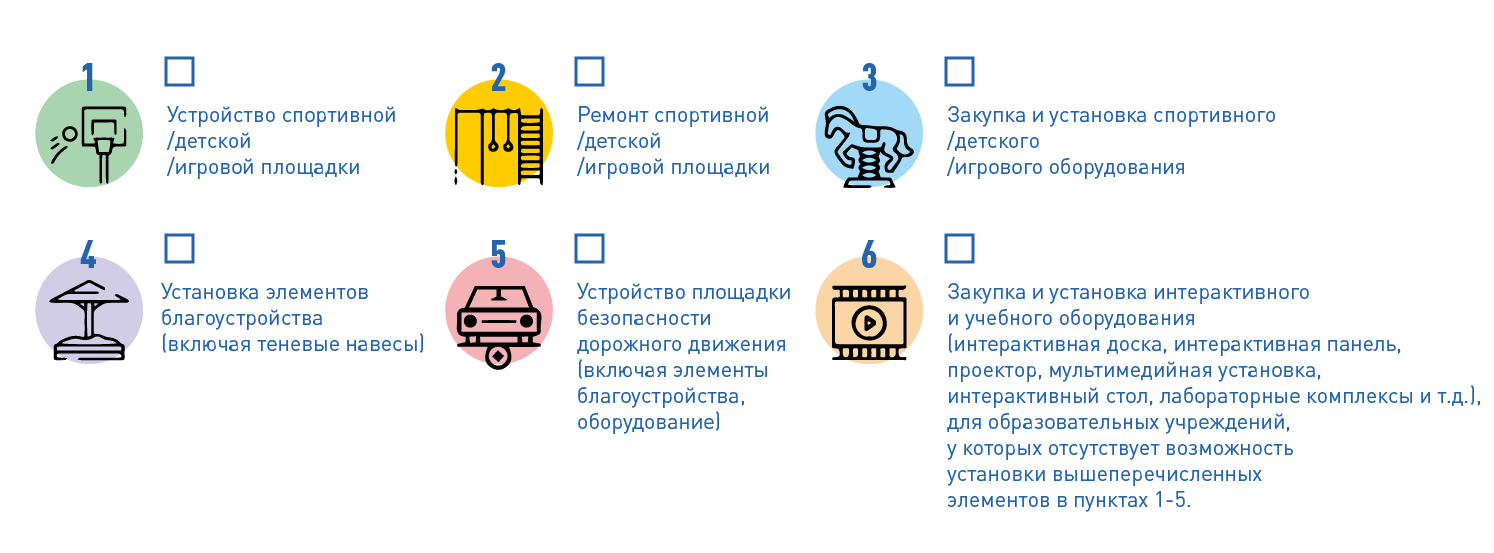 НЕОБХОДИМЫЙ ОБЪЕМ ФИНАНСИРОВАНИЯ:*Максимальная стоимость заявки не должна превышать объем средств, установленный организатором рейтингования, для заявок школ и заявок детских садов.КРАТКОЕ ОПИСАНИЕ ПЛАНИРУЕМЫХ РАБОТ: ПЛАН ПАТРИОТИЧЕСКИХ МЕРОПРИЯТИЙ В ПЕРИОД 01.03.2024 – 17.03.2024 ГОДА.*Прикладывается к заявке ПОДПИСЬ:Приложение 2к решению Конкурсной комиссииот «_20__» _февраля_ 2024Порядок голосованияза заявки образовательных организаций при рейтинговании муниципальных образовательных организаций в рамках проекта по развитию материально-технической базы «Выбирай, учись, играй!»Общие положенияНастоящий Порядок голосования за заявки образовательных организаций при рейтинговании муниципальных образовательных организаций в рамках проекта по развитию материально-технической базы «Выбирай, учись, играй!» (далее – заявки) принят в соответствии с постановлением администрации муниципального образования город Алексин от 20.02.2024 №398 «О проведении рейтингования муниципальных образовательных организаций муниципального образования город Алексин».Голосование жителей Тульской области за заявки образовательных организаций осуществляется в форме очного голосования (далее – голосование) на территориальных счетных участках.В голосовании могут принять участие граждане Российской Федерации, достигшие возраста 18 лет на момент проведения голосования и зарегистрированные по месту жительства в Тульской области.Подготовку и организацию проведения голосования на территории муниципального образования город Алексин осуществляет Конкурсная комиссия.Непосредственную процедуру проведения голосования осуществляют территориальные счетные комиссии, сформированные Конкурсной комиссией.Голосование на территориальных 
счетных участкахПод территориальными счетными участками понимаются места для проведения непосредственного голосования.Адреса расположения территориальных счетных участков на территории муниципального образования город Алексин определяет Управление образования администрации муниципального образования город Алексин.Граждане Российской Федерации, указанные в пункте 1.3 настоящего Порядка, могут получить бюллетень для голосования в образовательной организации (детский сад, школа) по месту обучения/воспитания ребенка, на территориальных счетных участках во время проведения голосования.Голосование проводится на территориальных счетных участках с 15 по 17 марта 2024 года с 8 часов 00 минут до 20 часов 00 минут ежедневно.Участники голосования, указанные в пункте 1.3 настоящего Порядка, могут проголосовать только лично. Каждый участник голосования имеет один голос и возможность проголосовать только за одну заявку. В случае обнаружения при подсчете бюллетеней нескольких бюллетеней одного участника учитывается только один бюллетень с меньшим порядковым номером.Участник голосования указывает в бюллетене личный номер телефона. В бюллетень для голосования в соответствующий раздел ручкой вписывается уникальный четырехзначный номер заявки, в пользу которой сделан выбор. Не допускается иных пометок, зачеркиваний, исправлений в бюллетене.Уникальный четырехзначный номер присваивается заявкам на портале «Открытый регион 71» (www.or71.ru).После заполнения бюллетеня участник голосования опускает его в ящик для голосования, располагающийся на территориальном счетном участке.Территориальные счетные комиссииТерриториальные счетные комиссии формируются в количестве не менее 5 человек и утверждаются Конкурсной комиссией.Срок полномочий территориальной счетной комиссии:- начало полномочий – с даты утверждения Конкурсной комиссией состава территориальной счетной комиссии;- окончание полномочий – 18 апреля 2024 года.Из числа членов территориальной счетной комиссии Конкурсная комиссия определяет председателя и секретаря территориальной счетной комиссии.Территориальные счетные комиссии:- выдают участникам голосования бюллетени для голосования, при необходимости с привлечением третьих лиц;- проводят непосредственный подсчет голосов участников    голосования за заявки образовательных организаций;- рассматривают жалобы (обращения) граждан по вопросам, связанным с проведением голосования;- составляют протокол подведения итогов голосования на территориальных счетных участках;- осуществляют иные полномочия, связанные с проведением голосования.Территориальные счетные комиссии после истечения времени проведения    голосования, установленного в пункте 2.4 настоящего Порядка, изымают из ящиков бюллетени для голосования и осуществляют подсчет голосов за заявки образовательных организаций.При подсчете голосов участников голосования не учитываются недействительные бюллетени для голосования, которые подсчитываются и суммируются отдельно. Недействительными признаются бюллетени:- в которых одна или несколько ячеек для номера проекта не заполнены;- в которых содержатся несуществующие номера проектов;- в которых номер проекта содержит исправления;- в которых не соблюдены требования по заполнению бюллетеней, установленные в пункте 2.6 настоящего Порядка. - отпечатанные (изготовленные) самостоятельно, либо копия заполненного бюллетеня установленного образца.Бюллетени с номерами заявок образовательных организаций иных муниципальных образований подсчитываются и суммируются отдельно по каждому муниципальному образованию, с уведомлением соответствующих конкурсных комиссий муниципальных образований в срок не позднее 11 апреля 2024 г.Территориальная счетная комиссия составляет протокол подведения итогов голосования на территориальных счетных участках по муниципальному району/городскому округу (приложение 1). Протокол подведения итогов    голосования на территориальных счетных участках по муниципальному району/городскому округу подписывается всеми присутствующими членами территориальной счетной комиссии.Территориальные счетные комиссии передают в Конкурсную комиссию в срок не позднее 11 апреля 2024 года протоколы подведения итогов голосования на территориальных счетных участках вместе с бюллетенями для голосования, изъятыми из ящиков для голосования, с неиспользованными бланками бюллетеней. Бюллетени упаковываются в пачки, мешки или коробки. На упаковке указывается наименование территориальной счетной комиссии, а также число упакованных бюллетеней для голосования. Пачки, мешки или коробки с бюллетенями для голосования заклеиваются и скрепляются подписью председателя и секретаря территориальной счетной комиссии.Итоги голосованияКонкурсная комиссия подводит итоги голосования не позднее 18 апреля 2024 года и составляет протокол подведения итогов голосования за заявки образовательных организаций (приложение 2). Заключительные положенияЖалобы (обращения), связанные с проведением   голосования, подаются в территориальную счетную комиссию в период ее работы. Комиссия регистрирует жалобы (обращения) и рассматривает их на своем заседании в течение 5 (пяти) рабочих дней с момента ее поступления – в период подготовки к голосованию, а в дни голосования – непосредственно в день обращения, если не требуется дополнительного времени для проверки фактов, изложенных в жалобе (обращении). В случае необходимости проведения проверки фактов, изложенных в жалобе, жалоба рассматривается в течение 7 (семи) рабочих дней. По итогам рассмотрения жалобы (обращения) заявителю направляется ответ в письменной форме за подписью председателя территориальной счетной комиссии.Приложение 1к Порядку голосованияза заявки образовательных организаций 
при рейтинговании муниципальных образовательных
 организаций в рамках проекта по развитию
материально-технической базы
«Выбирай, учись, играй!»ПРОТОКОЛТерриториальной счетной комиссии подведения итогов голосования на территориальном счетном участке № _______Председатель территориальной счетной комиссии ________________ ______________                        	                                                                         (ФИО)                   (подпись)Секретарь территориальной счетной комиссии        ________________ ______________                         				       (ФИО)                   (подпись)Члены территориальной счетной комиссии:                      _______________________ _________________                                       (ФИО)                           (подпись)                      _______________________ _________________                                       (ФИО)                           (подпись)                      _______________________ _________________                                       (ФИО)                           (подпись) Протокол подписан «__» _______________ 2024 года в ____ часов ____ минут.Приложение 2
к Порядку голосованияза заявки образовательных организаций 
при рейтинговании муниципальных образовательных
 организаций в рамках проекта по развитию
материально-технической базы
«Выбирай, учись, играй!»ПРОТОКОЛконкурсной комиссии муниципального образования город Алексин о подведении итогов голосования за заявки образовательных организацийПредседатель Конкурсной комиссии    ____________        ________________________________________                        	                                              (подпись)                                             (ФИО)            Секретарь Конкурсной комиссии           ____________        ________________________________________                        	                                              (подпись)                                             (ФИО)            Члены Конкурсной комиссии:                                       	                           ____________        ________________________________________                        	                                              (подпись)                                             (ФИО)                                            	                            ____________        ________________________________________                        	                                              (подпись)                                             (ФИО)                                               	                            ____________        ________________________________________                        	                                              (подпись)                                             (ФИО)            Протокол подписан «__» _______________ 2024 года в ____ часов ____ минут.РУКОВОДИТЕЛЯ ОБРАЗОВАТЕЛЬНОЙ ОРГАНИЗАЦИИ ___________________   ______________  «_____»________2024 г.                  (ФИО)                            (подпись)                     (дата)ПРЕДСЕДАТЕЛЯРОДИТЕЛЬСКОГО 
КОМИТЕТА ___________________   ______________  «_____»________2024 г.                 (ФИО)                            (подпись)                     (дата)1. Количество бюллетеней для голосования, изъятых из ящиков для голосованияЦифрамиПрописью2. Количество действительных бюллетеней ЦифрамиПрописью3. Количество недействительных бюллетеней ЦифрамиПрописью4. Номер заявки образовательной организацииКоличество голосовКоличество голосов4.1.ЦифрамиПрописью4.2.ЦифрамиПрописью4.3ЦифрамиПрописью4.4ЦифрамиПрописью4.54.61. Количество бюллетеней для голосования, изъятых из ящиков для голосованияЦифрамиПрописью2. Количество действительных бюллетеней ЦифрамиПрописью3. Количество недействительных бюллетеней ЦифрамиПрописью4. Номер заявки образовательной организацииКоличество голосовКоличество голосов4.1.ЦифрамиПрописью4.2.ЦифрамиПрописью4.3ЦифрамиПрописью4.4ЦифрамиПрописью4.54.6